BK-P02-01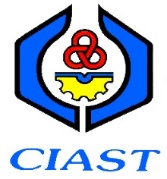 BORANG ADUAN/CADANGAN/PERTANYAAN*Sila tanda (√) di ruang berkenaanNama		: ………………………………………………………......................................................…No. KP (Baru)	: .........……………..................................... Tel : ............................................Email		: ............................................Alamat		: ………………………......................................................………………………….….…(Surat menyurat)                            ..........................………………………………………………………………………..……		  …………………………………………………………………………………………………Butir-Butir Aduan/Cadangan/Pertanyaan………………………………………………………………………………………………………………………………………………………………………………………………………………………………………………………………………………………………………………………………………………………………………………………………………………………………………………………………………………………………………………………………………………………………………………………………………………………Tandatangan: ……………………………….                                            Tarikh: ………………………… Peringatan: Dihantar kepada CCO dalam masa 2 hari dari tarikh menerima aduan._________________________________________________________________________________                          UNTUK KEGUNAAN PEJABAT SAHAJA		Nama Penerima		: ……………………………………………………….. Program			: ………………………………………………………..                        No. Rujukan Aduan		: …………………………………………………...……Status / Tindakan Aduan 	: .....……………………………………………………………………….                                                                                   ....……..…………………………………………………………………Tandatangan  CCO		 : ………………………………………Nama 				 : ……………………………………………………………………………Tarikh 				 : ……………………………………………….Aduan                            Cadangan                               Pertanyaan                   